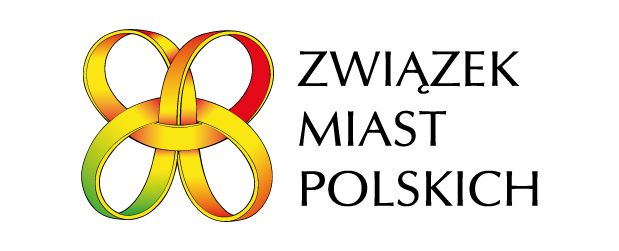 StanowiskoZarządu Związku Miast Polskichw sprawie pilnej nowelizacji przepisów regulujących wycinkę drzew i krzewówZwiązek Miast Polskich apeluje do Rządu i Parlamentarzystów o podjęcie w trybie pilnym działań zmierzających do zmiany przepisów ustawy z dnia 16 kwietnia 2004 r. 
o ochronie przyrody oraz ustawy z dnia 28 września 1991 r. o lasach, w części dotyczącej wycinki drzew.Naszym zdaniem, nowelizacja tych ustaw z dnia 16 grudnia 2016 roku, wprowadzona w błyskawicznym tempie i bez konsultacji społecznych, skutkuje nadmierną i niekontrolowaną wycinką drzew, jaka ma miejsce od momentu funkcjonowania nowych przepisów.Taka sytuacja mieć będzie katastrofalne skutki dla stanu zieleni w polskich miastach. Zieleni, która stanowi dobro wspólne wszystkich mieszkańców. Nowe przepisy, obowiązujące od 1 stycznia, znacznie zmniejszają ustawową ochronę drzew, a do tego nie dają samorządom skutecznych narzędzi, by same mogły lepiej chronić zieleń miejską.Przez taką konstrukcję przepisów wiele drzew jest zagrożonych wycinką, której nie będzie można zapobiec, w tym na terenach objętych ochroną konserwatorską.  Bardzo wiele drzew, na które do tej pory obowiązywały zezwolenia, będzie wycinanych poza wszelką kontrolą i wiedzą władz publicznych. Wprowadzona przez posłów liberalizacja ustawy o ochronie przyrody i ustawy 
o lasach będzie nie tylko wpływać negatywnie na zmianę krajobrazu, ale także spowoduje głębokie zmiany w lokalnych ekosystemach. Wycinane, zgodnie z obowiązującymi przepisami drzewa i krzewy często stanowią schronienie dla zwierząt, a przede wszystkim ptaków.Wprowadzone zmiany niosą ze sobą przede wszystkim negatywne skutki środowiskowe. Drzewa w miastach wpływają na klimat lokalny, przyczyniając się do, ograniczenia negatywnych skutków fal upałów. Ponadto, drzewa i tereny zieleni łagodzą skutki powodzi błyskawicznych, do których często nie jest dostosowana istniejąca infrastruktura miejska. Dlatego apelujemy o podjęcie jak najszybszych kroków zmierzających do zmiany aktualnie obowiązujących przepisów dotyczących wycinki drzew oraz danie samorządom możliwości większej ochrony zieleni, w ich granicach administracyjnych.Samorządy powinny zostać wyposażone w narzędzia prawne do regulacji zasad wycinki z poszanowaniem zarówno praw właścicieli jak i społeczności lokalnej. Jesteśmy przekonani, że samorządy lokalne najlepiej określą zasady ochrony przyrody na swoim terenie. Polska przyroda jest, bowiem dobrem wspólnym, dziedzictwem i bogactwem narodowym. Natomiast ochrona środowiska jest obowiązkiem władz publicznych, które powinny prowadzić politykę zapewniającą bezpieczeństwo ekologiczne współczesnemu
i przyszłym pokoleniom (art. 74. Konstytucji Rzeczypospolitej Polskiej).Dlatego uważamy, że kształtując przepisy dotyczące wycinki drzew należy współpracować z samorządami terytorialnymi oraz korzystać z wypracowanych ·w przeszłości i uzgodnionych rozwiązań prawnych.Serock, 21 marca 2017r.                                  	  	   (-) Zygmunt FrankiewiczPrezes Związku Miast Polskich